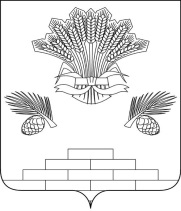 АДМИНИСТРАЦИЯ ЯШКИНСКОГО МУНИЦИПАЛЬНОГО РАЙОНАПОСТАНОВЛЕНИЕот « 03 »  ноября  2015 г. №   435-ппгт. ЯшкиноОб утверждении методикипрогнозирования налоговых и неналоговыхдоходов бюджета Яшкинского муниципального районана очередной финансовый год и на плановый периодВ соответствии с Бюджетным кодексом Российской Федерации, в целях повышения эффективности управления общественными финансами на муниципальном  уровне и повышения объективности прогнозирования доходов бюджета Яшкинского муниципального района, руководствуясь Уставом Яшкинского муниципального района, администрация Яшкинского муниципального района постановляет:  1. Утвердить прилагаемую Методику прогнозирования налоговых и неналоговых доходов бюджета Яшкинского муниципального района на очередной финансовый год и на плановый период.2. Разместить настоящее постановление на официальном сайте администрации Яшкинского муниципального района в сети "Интернет".3.  Контроль за исполнением постановления возложить на заместителя главы Яшкинского муниципального района по экономике Ю.И. Творогову.4.    Настоящее постановление вступает в силу с момента подписания.Глава Яшкинскогомуниципального района						А.Н. КаромаУТВЕРЖДЕНОпостановлением администрацииЯшкинского муниципального района            от  03 ноября.2015 г. № 435 -п  Методика прогнозирования налоговых и неналоговых доходов  бюджета Яшкинского муниципального района на очередной финансовый год и на плановый периодОбщие положенияНастоящая Методика прогнозирования налоговых и неналоговых доходов бюджета Яшкинского муниципального района (далее – районного бюджета) на очередной финансовый год и на плановый период (далее – Методика) подготовлена в целях реализации принципа достоверности районного бюджета. Прогнозирование налоговых и неналоговых доходов районного бюджета на очередной финансовый год и на плановый период осуществляется в соответствии с действующим бюджетным и налоговым законодательством Российской Федерации, законодательством Кемеровской области, нормативно–правовыми актами администрации Яшкинского муниципального района и решениями Совета народных депутатов Яшкинского муниципального района.Расчеты прогноза налоговых и неналоговых доходов производятся    в соответствии со следующими документами и показателями:– Основные направления налоговой политики Российской               Федерации на очередной финансовый год и на плановый период;–     Основные направления бюджетной политики Российской Федерации на очередной финансовый год и на плановый период;–    Проект Федерального закона о федеральном бюджете на очередной финансовый год и на плановый период;– Прогноз показателей инфляции и системы цен на очередной финансовый год и на плановый период, утвержденный Министерством экономического развития Российской Федерации; –  Основные направления бюджетной и налоговой политики Кемеровской области на очередной финансовый год и на плановый период;–  Проект Закона Кемеровской области об областном бюджете на очередной финансовый год и на плановый период;– Прогноз социально-экономического развития Яшкинского муниципального района на очередной финансовый год и на плановый период;– Основные направления бюджетной политики Яшкинского муниципального района и основные направления налоговой политики Яшкинского муниципального района на очередной финансовый год и на плановый период;–   прогнозы поступлений налоговых и неналоговых доходов районного бюджета, предоставленные главными администраторами доходов районного бюджета в порядке и сроки, установленные постановлением администрации Яшкинского муниципального района от 07.11.2013 № 366-п «О внесении изменений в Порядок составления проекта бюджета Яшкинского муниципального района на очередной финансовый год и плановый период, утвержденный постановлением администрации Яшкинского муниципального района от 30.05.2011 № 144-п «Об утверждении порядка составления проекта бюджета Яшкинского муниципального района на очередной финансовый год и плановый период»; –  отчетность налоговых органов, органов федерального казначейства и статистическая отчетность;–  отчетность об исполнении районного бюджета.Расчеты прогноза налоговых и неналоговых доходов производятся в разрезе видов доходов районного бюджета в соответствии с бюджетной классификацией Российской Федерации.При отсутствии необходимых исходных данных прогноз налоговых и неналоговых доходов осуществляется исходя из оценки поступлений этих доходов в текущем финансовом году.2. Прогнозирование налоговых доходов 2.1. Налог на доходы физических лицДля расчета прогнозных поступлений налога на доходы физических лиц используются:Отчет Межрайонной инспекции Федеральной налоговой службы № 9 по Кемеровской области за отчетный год по форме № 5-НДФЛ;Прогноз социально-экономического развития Яшкинского муниципального района (годовой фонд оплаты труда, численность населения, занятого в экономике, фонд заработной платы по видам экономической деятельности, просроченная задолженность по заработной плате и др.).Расчет прогнозных поступлений налога на доходы физических лиц производится по следующим формулам:НДФЛ = НДФЛ1 + НДФЛ2 + … + НДФЛ5 + Д, гдеНДФЛ – прогноз поступлений налога на доходы физических лиц;Д – дополнительные (выпадающие) доходы районного бюджета                     в связи с изменением налогового и (или) бюджетного законодательства.НДФЛ1 = [(ФОТ – НВ) х iндфл х НС1] х Норм, гдеНДФЛ1 – прогноз поступлений налога на доходы физических лиц с доходов, облагаемых по ставке 13 %;ФОТ – прогноз фонда оплаты труда;НВ – налоговые вычеты (необлагаемый ФОТ) в соответствии с действующим законодательством;iндфл – индекс  роста  фонда  оплаты  труда работников  крупных  и  средних  предприятий и организаций в соответствии с прогнозом социально-экономического развития Яшкинского района;НС1 – ставка налога (в процентах), установленная пунктом 1 статьи 224 части второй Налогового кодекса Российской Федерации;Норм – норматив отчислений (в процентах) от налога на доходы физических лиц, подлежащего зачислению в районный бюджет (Нбаз+Ндоп),в том числе:Нбаз – базовый норматив отчислений налога на доходы физических лиц;Ндоп – дополнительный норматив отчислений налога на доходы физических лиц;НДФЛ2 = НОБ2 х i х НС2 х Норм, гдеНДФЛ2 – прогноз поступлений налога на доходы физических лиц, с доходов, облагаемых по ставке 9 %;НОБ2 – объем доходов, полученных физическими лицами, являющимися налоговыми резидентами РФ в виде дивидендов от долевого участия в деятельности организаций, с доходов, полученных в виде процентов по облигациям с ипотечным покрытием, эмитированным до 1 января 2007 года;i – индекс потребительских цен;НС2 – ставка налога (в процентах), установленная пунктами 4, 5              статьи 224 части второй Налогового кодекса Российской Федерации.НДФЛ3 = НОБ3 х i х НС3 х Норм, гдеНДФЛ3 – прогноз поступлений налога на доходы физических лиц с доходов, полученных физическими лицами, не являющимися налоговыми резидентами Российской Федерации, в виде дивидендов от долевого участия в деятельности организаций;НОБ3 – объем доходов за отчетный период, полученных физическими лицами, не являющимися налоговыми резидентами РФ, в виде дивидендов от долевого участия в деятельности организаций, а также доходов, в отношении которых применяются налоговые ставки, установленные в Соглашениях об избежании двойного налогообложения;НС3 – ставка налога (в процентах), установленная абзацем 2 пункта 3              статьи 224 части второй Налогового кодекса Российской Федерации.НДФЛ4 = НОБ4 х i х НС4 х Норм, гдеНДФЛ4 – прогноз поступлений налога на доходы физических лиц с доходов, полученных физическими лицами, не являющимися налоговыми резидентами РФ;	НОБ4 – объем доходов за отчетный период, полученных физическими лицами, не являющимися налоговыми резидентами РФ;НС4 – ставка налога (в процентах), установленная абзацем 1 пункта 3              статьи 224 части второй Налогового кодекса Российской Федерации.НДФЛ5 = НОБ5 х i х НС5 х Норм, гдеНДФЛ5 – прогноз поступлений налога на доходы физических лиц с доходов, облагаемых по ставке 35%;НОБ5 – объем доходов за отчетный период, полученных в виде выигрышей и призов в проводимых конкурсах, играх и других мероприятиях в целях рекламы товаров, работ и услуг, процентных доходов по вкладам в банках, в виде материальной выгоды от экономии на процентах при получении заемных средств;НС5 – ставка налога (в процентах), установленная пунктом 2              статьи 224 части второй Налогового кодекса Российской Федерации.2.2. Единый налог на вмененный доходДля расчета единого налога на вмененный доход используются:1. Отчет Межрайонной инспекции Федеральной налоговой службы № 9 по Кемеровской области за отчетный год по форме № 1-НМ;2. Отчет Межрайонной инспекции Федеральной налоговой службы № 9 по Кемеровской области за отчетный год по форме № 5-ЕНВД.Расчет прогнозных поступлений по единому налогу на вмененный доход на очередной финансовый год осуществляется по следующей формуле:ЕНВД = (НОБД х К х НСД х (1 – СВ) х КС х Норм + Д) х 3/4 + УНП, где НОБД – налоговая база по налогу (сумма исчисленного вмененного дохода) за истекший налоговый период;К – коэффициент роста налоговой базы (К¹), гдеК¹2012 – коэффициент–дефлятор, установленный приказом Минэкономразвития на очередной год, К¹2011 – коэффициент–дефлятор, установленный приказом Минэкономразвития на текущий год;НСД – ставка налога (в процентах), установленная в соответствии со              статьей 346.31 части второй Налогового кодекса Российской Федерации; СВ – доля страховых взносов в сумме исчисленного налога;КС – коэффициент собираемости налога;Норм – норматив отчислений в районный бюджет;Д – дополнительные (выпадающие) доходы районного бюджета                     в связи с изменением налогового и (или) бюджетного законодательства;УНП – прогноз поступлений по налогу, подлежащему уплате по истечении предыдущего налогового периода.2.3. Единый сельскохозяйственный налог Для расчета единого сельскохозяйственного налога используются:1. Отчет Межрайонной инспекции Федеральной налоговой службы № 9 по Кемеровской области за отчетный год по форме № 1-НМ;2. Отчет Межрайонной инспекции Федеральной налоговой службы № 9 по Кемеровской области за отчетный год по форме № 5-ЕСХН.Расчет прогнозных поступлений по единому сельскохозяйственному налогу на очередной финансовый год осуществляется по следующей формуле:ЕСХН = (НОБД – Су) х К х НСД х  Норм  + УНП, где НОБД – налоговая база по налогу (сумма исчисленного налога: сумма доходов – сумма расходов) за истекший налоговый период;Су – сумма убытка, полученного в предыдущем налоговом периоде, уменьшающая налоговую базу за налоговый периодК – коэффициент роста налоговой базы НСД – ставка налога (в процентах), установленная в соответствии со              статьей 346.8 части второй Налогового кодекса Российской Федерации; Норм – норматив отчислений в районный бюджет;УНП – прогноз поступлений по налогу, подлежащему уплате по истечении предыдущего налогового периода.2.3. Государственная пошлинаПрогнозирование поступлений в районный бюджет государственной пошлины (в разрезе видов госпошлины) осуществляется соответствующими главными администраторами доходов исходя из ожидаемого поступления государственной пошлины за текущий год и показателей, характеризующих увеличение (уменьшение) количества регистрационных действий на очередной финансовый год и (или) размеров государственной пошлины, установленных главой 25.3 Налогового кодекса Российской Федерации с учетом выпадающих (дополнительных) доходов районного бюджета в связи с изменением налогового и (или) бюджетного законодательства.3. Прогнозирование неналоговых доходовПрогноз неналоговых доходов районного бюджета на очередной финансовый год и на плановый период осуществляется главными администраторами доходов районного бюджета  в соответствии с постановлением администрации Яшкинского муниципального района от 07.11.2013 № 366-п «О внесении изменений в Порядок составления проекта бюджета Яшкинского муниципального района на очередной финансовый год и плановый период, утвержденный постановлением администрации Яшкинского муниципального района от 30.05.2011 № 144-п «Об утверждении порядка составления проекта бюджета Яшкинского муниципального района на очередной финансовый год и плановый период». Заместитель главы Яшкинскогомуниципального района по экономике			Ю.И. Творогова